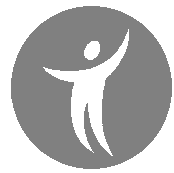 ΑΙΤΗΣΗ ΣΥΜΜΕΤΟΧΗΣ ΣΤΟ ΠΡΟΓΡΑΜΜΑ                «Η Δυναμική της Ομάδας/Τάξης».Όνομα Εκπαιδευτικού:………………………………………………………………Ταχυδρομική Δ/νση εκπαιδευτικού Οδός :…………………………………………………  Αριθμός………  Πόλη……………………………………..Τηλέφωνο :……………………………….. E-mail:………………………………….Στοιχεία Σχολικής Μονάδας (όταν υπάρχει):…………………………………………………………………………Οδός :…………………………………………………  Αριθμός………  Πόλη……………………………………..Τηλέφωνο :……………………………….. Fax:…………………………..Ε-mail:………………………………….                                                                                  Ημερομηνία…………………                                                                    Ο/Η Αιτ…………………                                                                                                        (Υπογραφή)